Fully Prepared to Lead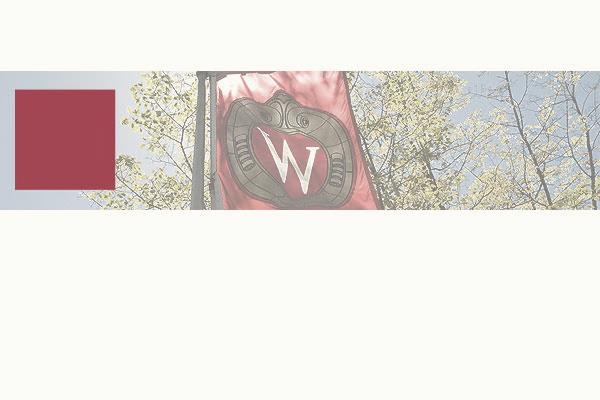 Certificate of Leadership CompetencyProgress TrackerTo earn your Fully Prepared to Lead Certificate of Leadership Competency, all items must be completed within 24 months. Use this tracker to monitor your progress.LV/IP = Live Virtual or In Person (offering sessions both virtually and in person on different dates) RR = Recording and Reflection SGO = Self-Guided Online Capstone Conversation RequirementsYour Capstone Conversation will include the Program Manager, additional colleagues (3-4) completing the leadership certificate, and potentially additional facilitators involved with the program.You will be asked to prepare responses to the following components, listed below in no particular order.How do you define leadership?Share a brief story that demonstrates how your personal leadership style has evolved. (Keep in mind that sometimes “small” things have large impacts). Reflecting back on the FP2L program, what are some of the top themes that you either learned or were reminded of? (Such as Circle of Control or Active Listening skills).Going forward, how can you influence creating a Healthy, Inclusive, and Engaging work environment?Anything else you want to share. To prepare for the conversation, consider the coaching conversations you had throughout the series, the classes you’ve taken, personal observations, what you’ve tried that has or has not worked, and or other observations or new ways of thinking as a result of participating in the series.ItemItemItemItemDate Personal take-awaySubmit Declaration of Intent to Earn CertificateSubmit Declaration of Intent to Earn CertificateSubmit Declaration of Intent to Earn CertificateSubmit Declaration of Intent to Earn CertificateAnticipated End Date (2 years after submission of Declaration)Anticipated End Date (2 years after submission of Declaration)Anticipated End Date (2 years after submission of Declaration)Anticipated End Date (2 years after submission of Declaration)Required CoursesRequired CoursesRequired CoursesFP2L - Professional Development Planning (SGO)Thrive@UW-Madison: Active Listening to Support Effective Communication (VL/IP)Thrive@UW-Madison: Understanding Your Experiences and Identities (LV/IP)Fully Prepared to Lead CoursesFully Prepared to Lead CoursesFully Prepared to Lead CoursesFully Prepared to Lead CoursesFully Prepared to Lead CoursesFully Prepared to Lead CoursesFP2L CompetenciesFP2L CompetenciesCorresponding Classes (choose one class from each competency)Corresponding Classes (choose one class from each competency)Corresponding Classes (choose one class from each competency)Self-AwarenessSelf-AwarenessPersonal Brand and Leadership Awareness (LV)Your Interpersonal Style (LV/IP)Interpersonal CommunicationInterpersonal CommunicationEffective Emails (RR)Presentation Skills (LV/IP)Face-to-Face Communication (LV/IP) Learning and Development of OthersLearning and Development of OthersCoaching and Developing Others (LV/IP)Giving and Receiving Constructive Feedback (LV/IP)Context and CultureContext and CultureUnderstanding Organizational Politics (LV/IP)Modes of Conflict Management (LV/IP)Understanding Mission, Vision, and Strategy (SGO)Decision MakingDecision MakingUnderstanding and Influencing Team Dynamics for Peak Performance (LV/IP) Time and Self-Management (LV/IP)Bridge-Building and CollaborationBridge-Building and CollaborationEffective and Engaging Meetings  (LV/IP) Influencing Teams from Within (SGO)Ideas into ActionIdeas into ActionProject Management Basics (LV/IP)Understanding and Leading Change (LV/IP)Personal Resilience and Accountability (LV/IP)ItemItemDate Personal take-awayThree Additional Fully Prepared to Lead Classes (choose any three classes from the previous list)Three Additional Fully Prepared to Lead Classes (choose any three classes from the previous list)Three Additional Fully Prepared to Lead Classes (choose any three classes from the previous list)Three Additional Fully Prepared to Lead Classes (choose any three classes from the previous list)1.2.3.Inclusion@UW and Thrive@UW Courses (choose four courses)Inclusion@UW and Thrive@UW Courses (choose four courses)Inclusion@UW and Thrive@UW Courses (choose four courses)Inclusion@UW and Thrive@UW Courses (choose four courses)Bystander Intervention (LV/IP)Bystander Intervention (LV/IP)Emotional Intelligence@Work (LV/IP)Emotional Intelligence@Work (LV/IP)Thrive@UW-Madison: Building Trusting Work Relationships (LV/IP)Thrive@UW-Madison: Building Trusting Work Relationships (LV/IP)Thrive@UW-Madison: Exploring Creativity and Innovation (LV/IP)Thrive@UW-Madison: Exploring Creativity and Innovation (LV/IP)Thrive@UW-Madison: Managing Stress and Finding Vitality at Work (SGO)Thrive@UW-Madison: Managing Stress and Finding Vitality at Work (SGO)Thrive@UW-Madison: Thriving In a Time of Change (LV/IP)Thrive@UW-Madison: Thriving In a Time of Change (LV/IP)Attend an elective course(s) that total at least 3 hoursAttend an elective course(s) that total at least 3 hoursElective Attended: Meet for coaching conversation(s) with Program ManagerMeet for coaching conversation(s) with Program ManagerMeet for coaching conversation(s) with Program ManagerMeet for coaching conversation(s) with Program ManagerSession 1 within 3 months of Declaration of IntentSession 2 within 3 months of Capstone (optional)Meet for 2 coaching conversations with Supervisor/ ManagerMeet for 2 coaching conversations with Supervisor/ ManagerMeet for 2 coaching conversations with Supervisor/ ManagerMeet for 2 coaching conversations with Supervisor/ ManagerSession 1Session 2Prepare and participate in Capstone Conversation Prepare and participate in Capstone Conversation 